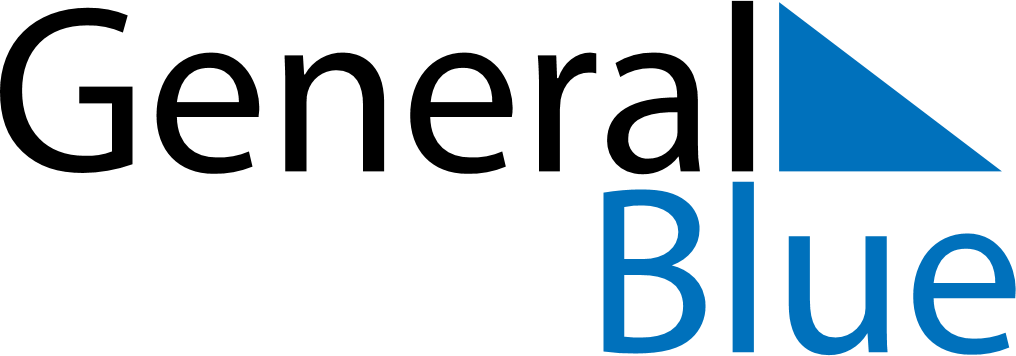 November 2023November 2023November 2023November 2023NetherlandsNetherlandsNetherlandsSundayMondayTuesdayWednesdayThursdayFridayFridaySaturday1233456789101011Saint Martin121314151617171819202122232424252627282930